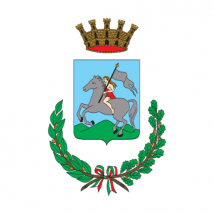 Registro AccessiLinee Guida Anac FOIA del 13/09/2016MAGGIO 2020Accesso  Documentale-  AREA IAccesso  Documentale-  AREA IAccesso  Documentale-  AREA IAccesso  Documentale-  AREA IAccesso  Documentale-  AREA IProt.DataOggettoControinteressatiConclusione procedimento 30ggEsito2350804/05/2020Evasa: nei termini2466908/05/2020Evasa: nei termini2481411/05/2020Evasa: 26.05.2020Accesso  Documentale-  AREA VAccesso  Documentale-  AREA VAccesso  Documentale-  AREA VAccesso  Documentale-  AREA VAccesso  Documentale-  AREA VProt.DataOggettoControinteressatiConclusione procedimento 30ggEsito2422206/05/2020Atti urbanisticiEvasa: nei termini2510512/05/2020Atti urbanisticiEvasa: nei termini2548813/05/2020Atti urbanisticiEvasa: nei termini2571614/05/2020Atti urbanisticiEvasa: nei termini2571814/05/2020Atti urbanisticiEvasa:nei termini2626015/05/2020Atti urbanisticiEvasa:nei termini2637518/05/2020Atti urbanisticiEvasa: 04.08.20202666419/05/2020Atti urbanisticiEvasa:nei termini2818225/05/2020Atti urbanisticiEvasa:nei termini2850426/05/2020Atti urbanisticiEvasa:18.06.20202870427/05/2020Atti urbanisticiEvasa:17.06.20202933829/05/2020Atti urbanisticiEvasa:18.06.2020Accesso  Documentale-  AREA VIAccesso  Documentale-  AREA VIAccesso  Documentale-  AREA VIAccesso  Documentale-  AREA VIAccesso  Documentale-  AREA VIProt.DataOggettoControinteressatiConclusione procedimento 30ggEsito2362504/05/2020Verbale sinistro stradaleNOEvasa: 04/05/20202493311/05/2020Verbale sinistro stradaleNOEvasa: 16/07/20202591214/05/2020Verbale sinistro stradaleNOEvasa: risposto con prot. 11195/20212612515/05/2020Verbale sinistro stradaleNOEvasa: 22/06/20202622515/05/2020Verbale sinistro stradaleNOEvasa: 24/06/20202626015/05/2020Verbale sinistro stradaleNOEvasa: 26/06/20202674219/05/2020Verbale sinistro stradaleNOEvasa: 09/07/20202698520/05/2020Verbale sinistro stradaleNOEvasa: 22/06/20202907828/05/2020Verbale sinistro stradaleNOEvasa: 10/07/2020